Силабус  навчальної дисципліни «Іноземна мова (за професійним спрямуванням)»Спеціальність: 076 «Підприємництво, торгівля та біржова діяльність»Галузь знань: 07 «Управління та адміністрування» Загальні критерії оцінювання навчальних досягнень студентівКОНТРОЛЬ І ОЦІНКА ЯКОСТІ НАВЧАННЯ Система оцінювання роботи студентів упродовж семеструКількість балів за роботу з теоретичним матеріалом, на практичних заняттях, під час виконання самостійної та індивідуальної навчально-дослідної роботи залежить від дотримання таких вимог:своєчасність виконання навчальних завдань;повний обсяг їх виконання;якість виконання навчальних завдань;самостійність виконання;творчий підхід у виконанні завдань;ініціативність у навчальній діяльності.Оцінка за теоретичний і практичний курс: шкала оцінювання національна та ECTSОцінка за залік: шкала оцінювання національна та ECTSЗагальна оцінка з дисципліни: шкала оцінювання національна та ECTSПОЛІТИКА НАВЧАЛЬНОГО КУРСУПЕРЕВІРЕНО:
(посада, звання)_______________________ (__________________)                                                              (підпис)                         (прізвище та ініціали) ________________ 2022 р.Рівень вищої освітиПочатковий (короткий цикл)Статус дисципліниОбов’язковий компонент циклу загальної підготовкиСеместр4 (четвертий)Обсяг дисципліни, кредити ЄКТС/загальна кількість годин2 кредити / 60 год.Мова викладанняукраїнська, англійськаЩо буде вивчатися (предмет навчання)Вивчення основ іншомовної фахової комунікації у закладі вищої освіти передбачає комплексну реалізацію практичної, розвиваючої, загальноосвітньої та виховної цілей.Чому це цікаво/потрібно вивчати (мета)Мета навчання полягає в оволодінні студентами знаннями про функціонування іноземної мови (англійської) як засобу спілкування в усній та письмовій формі в освітньому середовищі, науковій та професійній сферах; формуванні вмінь і навичок використання певних мовних моделей та структур у різноманітних навчальних та фахових комунікативних ситуаціях; виявленні подібностей та розбіжностей між відповідними дискурсами рідною та іноземною мовою. Передбачає виховання у студентів культури спілкування в глобальному освітньому та фаховому середовищі.Чому можна навчитися (результати навчання)Завдання навчальної дисципліни: поетапне формування основних складових іншомовної фахової комунікативної компетентності, зокрема:- формування умінь і навичок вживання лексики до тем змістових модулів;- засвоєння знань, формування умінь і навичок вживання певних граматичних конструкцій;- формування умінь і навичок усної та письмової комунікації, зокрема: монологічного та діалогічного мовлення, участі у дискусіях, написання різних видів письмових робіт до тем змістових модулів;- формування умінь і навичок комунікації в академічній сфері, що передбачають володіння інформацією про етику спілкування у міжнародному освітньому середовищі, наукових колах та фаховій сфері;- засвоєння знань про жанри академічного стилю, формування умінь і навичок створення усних і письмових висловлювань відповідного формату для ефективної комунікації в науково-фаховому середовищі.Відповідно до освітньо-професійної програми «Підприємництво, торгівля та біржова діяльність» підготовки за першим (бакалаврським) рівнем вищої освіти за спеціальністю 075 Підприємництво, торгівля та біржова діяльність, дисципліна «Іноземна мова за профе6ійним спрямуванням» забезпечує формування таких програмних результатів навчання:ПРН 3. Мати навички письмової та усної професійної комунікації державною й іноземною мовами.Як можна користуватися набутими знаннями і вміннями (компетентності)Знання, отримані в результаті вивчення дисципліни, дозволяють студенту набути таких компетентностей: користуватися іноземною мовою у професійній діяльності та в побутовому спілкуванні; розуміти зміст текстів професійно-орієнтованого характеру певного рівня складності;  здійснювати пошук інформації за завданням, збирання, аналіз даних, необхідних для вирішення умовно-професійних завдань; здатність доводити знання та власні висновки до фахівців та нефахівців; презентувати іншомовну інформацію професійного характеру у вигляді переказу або доповіді; сприймати на слух зміст навчальних аудіоматеріалів професійного спрямування; брати активну участь у дискусіях, обґрунтовувати власну точку зору; здійснювати ефективну професійну комунікацію із представниками інших культур; здатність до креативного та критичного мислення.Відповідно до освітньо-професійної програми «Підприємництво, торгівля та біржова діяльність» підготовки за початковим рівнем вищої освіти за спеціальністю 076 Підприємництво, торгівля та біржова діяльність, дисципліна «Іноземна мова за професійним спрямуванням» забезпечує формування таких загальних компетентностей:ЗК 4. Здатність спілкуватися іноземною мовою.Навчальна логістикаЗмістовий модуль 1. Jobs and studies.Тема 1. Work and leisure activities.Тема 2. Jobs and studies.Тема.3. Problems where you live.Змістовий модуль 2. Travel details: time, letters, numbers.Тема 4. Eating out: food and menu terms.Тема 5. Choosing a product or a service.Тема 6. Types of colleagues.Змістовий модуль 3. Starting business.Тема 7. Meetings: participating in discussions.Тема 8. Successful companies.Тема 9. Using the Internet. Plans for the future.Змістовий модуль 4. Company cultures.Тема 10. Making arrangements.Тема 11. Identifying problems and agreeing action.Тема 12. Skills you need for a job.Змістовий модуль 5. Negotiating: dealing with problems.Тема 13. Presentation: starting a presentation.Тема 14. Skills and abilities for job.Тема 15. Types of markets.Змістовий модуль 6. Natura aims to expand internationally ‘Financial Times’.Тема 16. Internet terms. Time expressions.Тема 17. A change of culture: discuss changes in a bank.Тема 18. A curriculum vitae.Види занять: практичні.Методи навчання: лексичний, комунікативний; застосування диференційованого підходу до процесу навчання й оцінювання знань, умінь і здібностей студентів з інвалідністю.Форми навчання: заочна, денна, дистанційнаПередреквізитиПопереднє вивчення дисципліни «Іноземна (англійська) мова», загальні та фахові знання.ПостреквізитиНабуті знання можна застосовувати у діловому спілкуванні, повсякденному житті. Будь-які дисципліни, що викладаються іноземною мовою.Інформаційне забезпечення з фонду та репозитарію Університету «Україна»ОСНОВНА РЕКОМЕНДОВАНА ЛІТЕРАТУРА1. Маркушевская Л.П. English for Masters in Economics: Учебное пособие / Л. П. Маркушевская, Н. В. Никифорова, Н.Г. Лукьяненко. СПб.: изд-во СПбГУ ИТМО, 2011. 212 с.2. Тарнопольский О.Б. Методика обучения английскому языку для делового общения / О. Б. Тарнопольский, С. П. Кожушко. К. : Ленвит, 2004. 192 с. 3. Латигіна А.Г., Бессараб Н.В. Англійська мова економіки, бухобліку, банківської справи та біржової діяльності: навч. посіб. / А. Г. Латигіна, Н. В.Бессараб. К.: КДТЕУ, 1998. 347 с. 4. English for Specіfic Purposes (ESP). National Curriculum for Universities: Програма з англійської мови для професійного спілкування. / [Г. Є. Бакаєва, О. А. Борисенко, І. І. Зуєнок та ін.]. К.: Ленвіт, 2005. 119 с.5. Jenny Dooley. Grammarway 3: English grammar book / Jenny Dooley. Express Publishing, 2014. 272 p.6. Raymond Murphy. English Grammar in Use / Raymond Murphy. Cambridge: University Press, 2013. 350 p. 7. Скребкова-Пабат М.А. Ділова англійська мова, 2020.8. Бессонова І.В. Ділова англійська мова, 2006.9. Frendo E. How to… teach Business English, 2012.10. Beattie S. Collins. English-Ukrainian Dictionary. Gem, 2013.11. Dudeney G. & Hockly N. How to… teach English with Technology, 2019.12. How to… teach English with Technology: CD, 2019.13. Harmer J. Essential Teacher Knowledge, 2018.14. Essential Teacher Knowledge: DVD, 2018.15. Практичний курс англійської мови, другий курс / За редакцією Л. М. Черноватого та В. І. Карабана. Вінниця: Нова книга, 2018.16. Скребкова-Пабат М.А. Практика англійської мови. Львів: «Новий Світ», 2019.17. Дайнеко В.В., Грищенко М.В. Англійська мова в міжнародних договорах: навчальний посібник. Київ: Видавництво «Преса України», 2011.18. Мельник Р.А., Свиридюк Т.В. Англійська для міжнародного маркетингу: навчальний посібник, 2013. Локація та матеріально- технічне забезпеченняАудиторія теоретичного навчання, проєктор, ноутбукСеместровий контрользалік Кафедраукраїнської мови і літератури, іноземних мов та перекладуІнститутфілології та масових комунікаційВикладач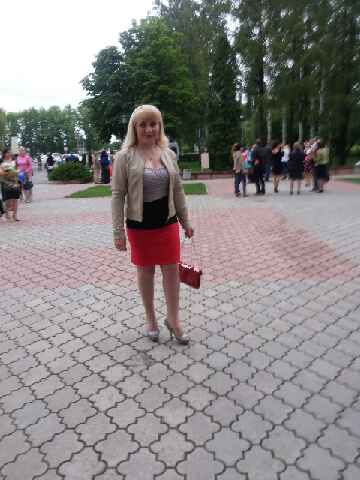 Сірик Людмила МиколаївнаПосада: доцент кафедри української мови та літератури, іноземної філології та перекладу.Науковий ступінь: кандидат педагогічних наукПрофайл викладача: Тел.: 068-031-87-37E-mail: LudmilaS333@ukr.net Оригінальність навчальної дисципліниАвторський курс: https://us04web.zoom.us/j/8727597926?pwd=SkxhRVhuUXcxd3FDQlBpL3ArN1REZz09Лінк на дисциплінуПосилання на розроблений електронний курс Moodle: https://us04web.zoom.us/j/8727597926?pwd=SkxhRVhuUXcxd3FDQlBpL3ArN1REZz09ОцінкаКритерії оцінювання«відмінно»Ставиться за повні та міцні знання матеріалу в заданому обсязі, вміння вільно виконувати практичні завдання, передбачені навчальною програмою; за знання основної та додаткової літератури; за вияв креативності в розумінні і творчому використанні набутих знань та умінь.«добре»Ставиться за вияв студентом повних, систематичних знань із дисципліни, успішне виконання практичних завдань, засвоєння основної та додаткової літератури, здатність до самостійного поповнення та оновлення знань. Але у відповіді студента наявні незначні помилки.«задовільно»Ставиться за вияв знання основного навчального матеріалу в обсязі, достатньому для подальшого навчання і майбутньої фахової діяльності, поверхову обізнаність із основною і додатковою літературою, передбаченою навчальною програмою. Можливі суттєві помилки у виконанні практичних завдань, але студент спроможний усунути їх із допомогою викладача.«незадовільно»Виставляється студентові, відповідь якого під час відтворення основного програмового матеріалу поверхова, фрагментарна, що зумовлюється початковими уявленнями про предмет вивчення. Таким чином, оцінка «незадовільно» ставиться студентові, який неспроможний до навчання чи виконання фахової діяльності після закінчення закладу вищої освіти без повторного навчання за програмою відповідної дисципліни.Оцінювання досягнень студентаРезультати навчальної діяльності студентів оцінюються за 100 бальною шкалою.За результатами поточного та семестрового контролів виставляється підсумкова оцінка за 100-бальною шкалою, національною шкалою та шкалою ECTS.Семестровий (підсумковий) контроль: виставлення семестрової оцінки студентам, які опрацювали теоретичні теми, практично засвоїли їх і мають позитивні результати, набрали необхідну кількість балів.Загальні критерії оцінювання успішності студентів, які отримали за 4-бальною шкалою оцінки «відмінно», «добре», «задовільно», «незадовільно», подано в таблиці нижче.Навчальний модуль включає бали за поточну роботу студента із навчальним матеріалом, виконання самостійної роботи, індивідуальну роботу, контрольну роботу у вигляді тесту.Виконання контрольної роботи здійснюється в режимі комп’ютерної діагностики.Реферативні дослідження та практичні роботи, які виконує студент за визначеною тематикою, надсилаються у відповідні завдання на платформі MOODLE. Контроль знань (у вигляді тесту) студентів здійснюється після завершення вивчення навчального матеріалу курсу.Вид діяльності студентаМаксимальна кількість балів за одиницюІ. Обов’язковіІ. Обов’язкові1.1. Відвідування лекційНе передбач.1.2. Відвідування практичних занятьНе передбач.1.3. Робота на практичному занятті5/101.4. Виконання завдань для самостійної роботи5/101.5. Виконання модульної роботи15Разом: 60Разом: 60Максимальна кількість балів за обов’язкові види роботи: 60Максимальна кількість балів за обов’язкові види роботи: 60ІІ. ДодатковіІІ. ДодатковіВиконання завдань для самостійного опрацюванняВиконання завдань для самостійного опрацювання2.1. Підготовка наукової статті з будь-якої теми курсу102.2. Підготовка конкурсної наукової роботи з будь-якої теми курсу102.5. Участь у науковій студентській конференції5Разом: 25Разом: 25Максимальна кількість балів за додаткові види роботи: 25Максимальна кількість балів за додаткові види роботи: 25Всього балів за теоретичний і практичний курс: 60Всього балів за теоретичний і практичний курс: 60Оцінка за 100-бальною системоюОцінка за 100-бальною системоюОцінка за національною шкалоюОцінка за шкалою ECTSОцінка за шкалою ECTS54 – 60 та більшевідмінно5AВідмінно45 – 53добре4BСДобре36 – 44задовільно3DЕзадовільно 21 – 35незадовільно2FXнезадовільно з можливістю повторного складання1 – 20незадовільно2Fнезадовільно з обов’язковим повторним вивченням дисципліниОцінка за 100-бальною системоюОцінка за 100-бальною системоюОцінка за національною шкалоюОцінка за шкалою ECTSОцінка за шкалою ECTS36 – 40 та більшевідмінно5AВідмінно30 – 35добре4BСДобре24 – 29задовільно3DЕЗадовільно14 – 23незадовільно2FXнезадовільно з можливістю повторного складання1 – 13незадовільно2Fнезадовільно з обов’язковим повторним вивченням дисципліниОцінка за 100-бальною системоюОцінка за 100-бальною системоюОцінка за національною шкалоюОцінка за національною шкалоюОцінка за шкалою ECTSОцінка за шкалою ECTSОцінка за 100-бальною системоюОцінка за 100-бальною системоюекзамензалікОцінка за шкалою ECTSОцінка за шкалою ECTS90 – 100відмінно5зарахованоAВідмінно82 – 89добре4зарахованоBдобре (дуже добре)75 – 81добре4зарахованоCдобре 64 – 74задовільно3зарахованоDзадовільно 60 – 63задовільно3зарахованоЕзадовільно (достатньо) 35 – 59незадовільно2не зарахованоFXнезадовільно з можливістю повторного складання1 – 34незадовільно2не зарахованоFнезадовільно з обов’язковим повторним вивченням дисципліниКрайні терміни складання та перескладання дисципліниПерескладання здійснюється відповідно до графікаПравила академічної доброчесностіПеревірка навчальних робіт на плагіат (згідно Положення про академічну доброчесність і Положення про запобігання та виявлення академічного плагіату в наукових, навчально-методичних, кваліфікаційних та навчальних роботах).Реферати і практичні роботи, запозичені з Інтернет-джерел, не зараховуються. Також не зараховуються роботи, запозичені в інших студентів, у тому числі попередніх років.Вимоги до відвідуванняПропущені заняття (лікарняні, мобільність і т.ін.) можна відпрацювати, виконавши всі завдання, зазначені на онлайн-платформі Moodle та переслати в електронному варіанті на електронний ресурс навчальної дисципліни.Здобувачі вищої освіти можуть отримати електронні презентації лекцій і електронні посібники на освітній платформі Moodle та самостійно ознайомитись із матеріалом при об’єктивних причинах пропуску занять.